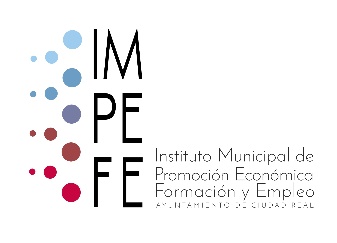 Formulario de adhesión al Área de Pequeño ComercioRellena este sencillo formulario para adherirte al Área del Pequeño Comercio de Ciudad Real y para incluir los datos de tu establecimiento en la página web del IMPEFE: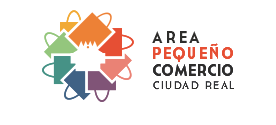 FORMULARIOFORMULARIONombre comercial:Horario:Persona de contacto:Dirección:Teléfono fijo:Teléfono móvil:Correo electrónico:Observaciones: